Request of authorization for making educational support activityI undersigned ……………………………………………..….., PhD student of …………... cycle ask to the PhD Course Board the authorization to participate to the selection Call for making paid educational support activity for the course ……………………………………………………………….………………..………….. held by Prof. ……………………………………………………….…….. for the Graduation course in …………………………………………………………………………………..………... . The foreseen number of hours is …………. Date:  ……………………		 Signature: ……………………………………	(PhD student)The Supervisor gives a favorable opinion on the request ……………………………………………………………. 	(Supervisor)Approved by the PhD Course Board on date: ……………………………………………………………………… t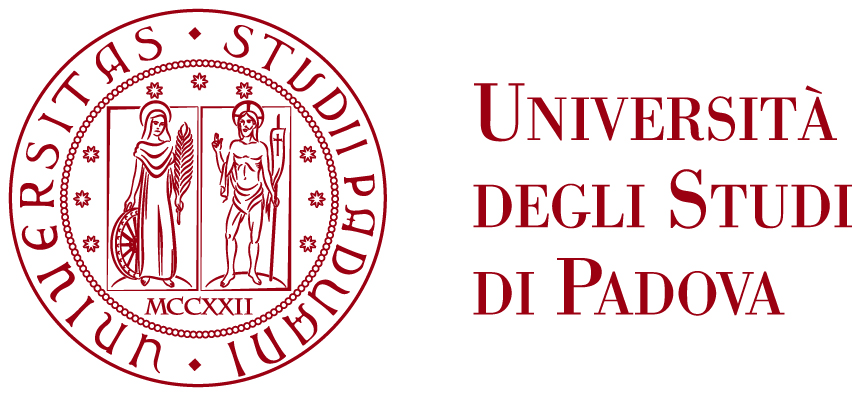 tCENTRO RICERCHE FUSIONE JOINT DOCTORATE IN FUSION SCIENCE AND ENGINEERING	